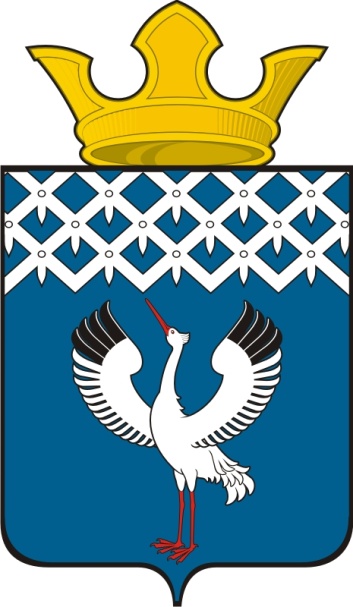 Российская ФедерацияСвердловская областьДумамуниципального образованияБайкаловского сельского поселения11-е заседание 3-го созываРЕШЕНИЕ19.06.2014 г.  № 43 с.БайкаловоОб утверждении Порядка применения взысканий за несоблюдение муниципальными служащими муниципального образования Байкаловского сельского поселения ограничений и запретов, требований о предотвращении или об урегулировании конфликта интересов и неисполнение обязанностей, установленных в целях противодействия коррупции          В соответствии со статьями 14.1, 15, 27, 27.1 Федерального закона от 2 марта 2007 года № 25-ФЗ «О муниципальной службе в Российской Федерации», Федеральным законом от 25 декабря 2008 года № 273-ФЗ «О противодействии коррупции», Областным законом от 29.10.2007 года № 136-ОЗ «Об особенностях муниципальной службы на территории Свердловской области», руководствуясь Уставом Байкаловского сельского поселения, Дума муниципального образования Байкаловского сельского поселенияРЕШИЛА:1. Утвердить прилагаемый порядок применения взысканий за несоблюдение муниципальными служащими муниципального образования Байкаловского сельского поселения ограничений и запретов, требований о предотвращении или об урегулировании конфликта интересов и неисполнение обязанностей, установленных в целях противодействия коррупции.	2. Настоящее решение вступает в силу с момента подписания и подлежит официальному опубликованию в средствах массовой информации, а также на официальном сайте администрации www.bsposelenie.ru.Глава муниципального образованияБайкаловского сельского поселения                 ________________ Л.Ю.Пелевина19 июня 2014г.Председатель Думы муниципального образования Байкаловского сельского поселения 19 июня 2014г.                                               ________________С.В. КузевановаПриложение № 1 к решению Думы муниципального образования Байкаловского сельского поселения от 19.06.2014 г № 43Порядок применения взысканий за несоблюдение муниципальными служащими муниципального образования Байкаловского сельского поселения ограничений и запретов, требований о предотвращении или об урегулировании конфликта интересов и неисполнение обязанностей, установленных в целях противодействия коррупции1. Настоящий Порядок применения взысканий за несоблюдение муниципальными служащими муниципального образования Байкаловского сельского поселения ограничений и запретов, требований о предотвращении или об урегулировании  конфликта интересов и неисполнение обязанностей, установленных в целях противодействия коррупции (далее  -  Порядок), разработан в соответствии со статьей 27.1 Федерального закона от 02 марта 2007 года № 25-ФЗ «О муниципальной службе в Российской Федерации», Федеральным законом от 25 декабря 2008 года  № 273-ФЗ «О противодействии коррупции» и статьей 12-1 Закона Свердловской области от 29 октября 2007 года № 136-ОЗ «Об особенностях муниципальной службы на территории Свердловской области».	2. За несоблюдение муниципальными служащими муниципального образования  Байкаловского сельского поселения (далее - муниципальный служащий) ограничений и запретов, требований о предотвращении или об урегулировании конфликта интересов и неисполнение обязанностей, установленных в целях противодействия  коррупции Федеральным законом от 02 марта 2007 года № 25-ФЗ «О муниципальной службе в Российской Федерации», Федеральным законом от 25 декабря 2008 года № 273-ФЗ «О противодействии коррупции» (далее - коррупционное правонарушение) представитель нанимателя (работодатель) имеет право применить следующие взыскания:1) замечание;2) выговор;3) увольнение с  муниципальной службы по соответствующим основаниям, в том числе в связи с утратой доверия в случаях совершения правонарушений, установленных статьями 14.1 и 15 Федерального закона от 02 марта 2007 года  № 25-ФЗ «О муниципальной службе в Российской Федерации».3. За каждый случай коррупционного правонарушения применяется только одно взыскание.4.Взыскание за коррупционное правонарушение применяется к муниципальному служащему не позднее одного месяца со дня поступления представителю нанимателя (работодателю) информации о совершении этим муниципальным служащим коррупционного правонарушения, не считая следующих периодов:1) временной нетрудоспособности муниципального служащего, пребывания его в отпуске, других случаев его отсутствия на муниципальной службе;2) времени проведения проверки достоверности и полноты сведений, представляемых муниципальными служащими в Свердловской области, и соблюдения муниципальными служащими в Свердловской области требований кслужебному поведению, осуществляемой в соответствии с указом Губернатора Свердловской области от 12.12.2012 года № 920-УГ (далее - проверка);3) времени рассмотрения материалов проверки комиссией по соблюдению требований к служебному поведению муниципальных служащих муниципального образования Байкаловского сельского поселения и урегулированию конфликта интересов (далее - комиссия) в случае, если доклад о результатах проверки направлялся в комиссию.При этом взыскание не может быть применено позднее шести месяцев со дня поступления информации о совершении коррупционного правонарушения, а по результатам ревизии, проверки финансово-хозяйственной деятельности или аудиторской проверки - позднее двух лет со дня его совершения. В указанные сроки не включается время производства по уголовному делу. 5. Взыскания за коррупционные правонарушения применяются на основании:1) доклада о результатах проверки;2) рекомендации комиссии;3) объяснений муниципального служащего;4) иных материалов.6. При определении меры взыскания представителем нанимателя (работодателем) учитываются:1) характер совершенного муниципальным служащим коррупционного правонарушения, его тяжесть, обстоятельства, при  которых оно совершено;2) соблюдение муниципальным служащим других ограничений и запретов, требований о предотвращении или об урегулировании конфликта интересов, исполнение им обязанностей, установленных в целях противодействия коррупции;3) предшествующие результаты исполнения муниципальным служащим своих должностных обязанностей.7. В акте о применении к муниципальному служащему взыскания, в случае совершения им коррупционного правонарушения, в качестве основания применения взыскания указывается часть 1 или часть 2 статьи 27.1. Федерального закона от 02 марта 2007 года № 25-ФЗ «О муниципальной службе в Российской Федерации».8. Копия акта о применении к муниципальному служащему взыскания, с указанием нормативных правовых актов, положения которых им нарушены, или об отказе в применении к муниципальному служащему такого взыскания с указанием мотивов принятия решения об отказе, вручается муниципальному служащему под расписку в течении пяти дней со дня издания соответствующего акта.9. Все материалы проверки хранятся у специалиста по кадровой работе в течение трех лет со дня ее окончания, после чего передаются в архив.10. Муниципальный служащий, к которому применено взыскание, вправе обжаловать его в соответствии с действующим законодательством Российской Федерации.11. Если в течение одного года со дня применения взыскания муниципальный служащий не был подвергнут дисциплинарному взысканию, он считается не имеющим взыскания.